NAME OF APPLICANTPROPOSAL TITLEPROPOSED PARTNER CONTRIBUTIONSPlease list all Partners (including Universities). The Lead Organisation (ie the lead industry partner) should be listed first.  If there is no contribution (e.g. no Cash) place $0 in the column.Add new rows as needed.NOTE: An SME is defined in this scheme as a firm or industry that employs up to 200 staff.REQUESTED CRC-P FUNDINGExpected cash return to UQ should be the sum of the CRC-P funding and all partner cash contributions that will be paid to UQ, but not including UQ contributions.UQ Central funding is offered on the assumption of a minimum 4:1 investment return to UQUQ CASH COMMITMENTS FROM SCHOOL, CENTRE, FACULTY, OR INSTITUTE SOURCES Supporting signatures or other written confirmation of cash commitments must be obtained from contributing Schools, Centres, Faculties, and Institutes.Add new rows as needed. Cash commitments must not be sourced from Commonwealth funds. REQUESTED CENTRAL CASH COMMITMENTUQR&I will advise you of the outcome. If there are any points of clarification, we will contact you.All contributions are contingent on the success of the CRC-P proposal. UQ CASH COMMITMENTS PROFORMA 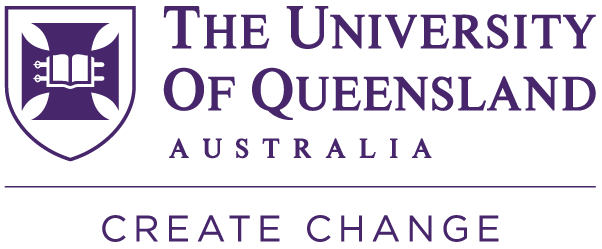 CO-OPERATIVE RESEARCH CENTRE–PROJECTS (CRC-P) – ROUND 15 CO-OPERATIVE RESEARCH CENTRE–PROJECTS (CRC-P) – ROUND 15 Submission of this Funding Proforma is required for all CRC-P applications in which The University of Queensland (UQ) is involved. This Proforma will assist your School/Faculty/Institute in determining cash commitments to your proposal. It is also used in the determination of central cash commitments. Written approval must be obtained on this Proforma (or in attached e-mails) for School/Centre/Faculty/Institute cash commitments.Please submit your completed Proforma to UQ R&I, no later than close of business 01 September 2023 to industrygrants@research.uq.edu.au.Subject to final approval of your Proforma by the DVC (Research), central cash must match the total cash amount committed by the UQ School/Faculty/Institute, that is: 50% Central Contribution, 50% School/Faculty/Institute.Total UQ Cash Commitment is limited to $200,000 per annum.UQ’s normal leveraging expectation is to receive a minimum of $4 CRC-P dollars for every $1 dollar of UQ cash contributed.Submission of this Funding Proforma is required for all CRC-P applications in which The University of Queensland (UQ) is involved. This Proforma will assist your School/Faculty/Institute in determining cash commitments to your proposal. It is also used in the determination of central cash commitments. Written approval must be obtained on this Proforma (or in attached e-mails) for School/Centre/Faculty/Institute cash commitments.Please submit your completed Proforma to UQ R&I, no later than close of business 01 September 2023 to industrygrants@research.uq.edu.au.Subject to final approval of your Proforma by the DVC (Research), central cash must match the total cash amount committed by the UQ School/Faculty/Institute, that is: 50% Central Contribution, 50% School/Faculty/Institute.Total UQ Cash Commitment is limited to $200,000 per annum.UQ’s normal leveraging expectation is to receive a minimum of $4 CRC-P dollars for every $1 dollar of UQ cash contributed.Full NameHost School/Centre/InstituteName of Partner(s)Partner typeTotal Project CashTotal Project In-Kind$$$$$$$$Expected CRC-P Request, as per applicationExpected Return to UQ From Total Project Funds$$Name of School, Centre, Faculty, or Institute Total Cash ContributionName of approving authoritySignature$$$TOTAL$Requested Central funding commitment (must be matched by School/Faculty/Institute cash)Total UQ Central CashRequested Central funding commitment (must be matched by School/Faculty/Institute cash)$